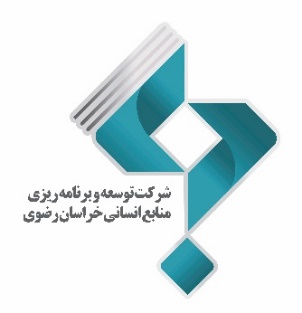 جهت توضيحات بيشتر، با ذکر شماره سئوال، از اين فضا استفاده نمائيد.جهت توضيحات اضافه ، با ذکر شماره سئوال، از اين فضا استفاده نمائيد.1مشخصات فردي و اطلاعات تماس:لطفا در اين ستون مطلبی يادداشت نفرماييد.نام و نام خانوادگی خود را بصورت كامل، آن طور كه در شناسنامه شما قيد شده است بنويسيد:1-1نام   .........................................     نام خانوادگي    ....................................................     کد ملي   ................................................ شماره شناسنامه    ...................................   تاريخ تولد     ............../............../.......................       محل تولد   ......................................... شماره تماس ثابت  ...................................   شماره تلفن همراه   ..........................................       پست الکترونيک  ................................................ 2-1وضعيت تاهل:  مجرد    متاهل      موارد ديگر را لطفأ توضيح دهيد: ...................................................................... (در صورت تاهل) شغل همسر ........................................   تعداد فرزندان   ..................   2مشخصات سازماني:1-2عنوان پست مندرج در حکم کارگزيني/قرارداد ................................................................     زمان اشتغال در سازمان/شرکت ......................... سال  عنوان شغل فعلي ..................................................................   زمان تصدي در اين شغل ........... سال       نام مدير مستقيم ..................................                رشته شغلي .................................         محل خدمت .............................................................                  تلفن محل کار ..................................     3تحصيلات و آموزش:*   در قسمت 3-1 در ستون مدرك لطفا عنوان رسمي مدركي را كه موسسه آموزشي مربوطه به شما اعطا كرده و در ستون محل تحصيل نام      شهري كه موسسه آموزشي مربوطه در آن قرار دارد.*   در قسمت 3-2 پروژهها ميتوانند از پروژه هاي حين تحصيل، پايان تحصيلي (رساله) و يا در حين كار كه شما نقشي اساسي در شروع و يا      اجراي آن داشته‌ايد، باشند. *  در قسمت 3-3 مقصود از ساعات دوره، دورههايي هستند که منجر به دريافت نوعي گواهينامه شدهاند.(ميزان ساعت دورههای آموزشی داخل و خارج از شهرداري)*   در قسمت 3-4 مقصود نمونه فعاليتهاي ترجيحأ علمي است كه به اختيار و علاقه و انتخاب خود انجام داده و شامل، ابداعات، اجراي سمينارها،       كلاسهاي حرفهاي، تدريس و يا انتشار مقالات در نشريات معتبر و کتاب ميشود.*   در قسمت 3-5 مقصود از زبان ،گويش، (فرضاً گويش گيلكي، يا لري)، نيست. در همان قسمت مقصود از "متن سبک" متن به اصطلاح      روزنامهاي و روزمره است. و همچنين اگر به بيشتر از دو زبان آشنايي داريد مشخصات آن را در برگه ضميمه ذكر نماييد.*   در قسمت 3-7 مقصود از آشنايي با كامپيوتر مهارتهاي استفاده از نرمافزارها براي تسهيل و پيشرفت كار است و شامل بازيها نميشود.1-3                    مدرك:	              رشته تحصيلي       دانشگاه محل تحصيل      تاريخ شروع و پايان	      دبيرستان    ..............................       ................................      ..................................      ............................................      دانشگاه       ..............................       ................................      ..................................      ............................................      دانشگاه       ..............................       ................................      ..................................      ............................................      دانشگاه       ..............................       ................................      ..................................      ............................................     دانشگاه       ..............................       ................................      ..................................      ............................................      دانشگاه       ..............................       ................................      ..................................      ............................................      2-3در صورت انجام پروژه‌هاي تحقيقاتي، پژوهشي و يا حرفه اي، يك نمونه را با عنوان، مدت اجرا و خلاصهاي از آن ذكر نماييد.عنوان    .......................................................................................................................................................   مدت اجرا .......  کارفرما ................................خلاصه:3-3ميزان کل ساعات آموزشی شغلی و فردی (کارآموزی، ضمن خدمت، مهارتی و ...) را با ذکر عنوان، مدت و محل آموزش ذكر فرمائيد.  ميزان کل ساعت آموزشی داخل سازمان/شرکت ...............................  مدت    ....................................     ميزان کل ساعت آموزشی خارج سازمان/شرکت ..............................   مدت    ...................................   4-3لطفا چهار عنوان از عناوين آموزشی که توانسته نقش موثری در پيشرفت شغلی و فردی شما داشته باشد را بيان فرماييد:1-عنوان...............................................................................................مدت ........... محل...................2- عنوان...............................................................................................مدت ........... محل...................3- عنوان...............................................................................................مدت ........... محل...................4- عنوان...............................................................................................مدت ........... محل...................5-3ميزان مهارت و توانمندي خود در زبانهاي خارجي (زمينه‌هاي ذكر شده) را با دادن يکی از گزينه های ضعيف، متوسط، خوب، عالي درجه بندي کنيد.           1- نوع زبان    ............................................. 	خواندن و فهم متون سبک    ............   خواندن و فهم متون علمي    ..............      محاوره روزمره   ...............        محاوره تخصصي   ............... نگارش سبک    ............                   نگارش تخصصي    ............      	ترجمه سبک     ................        ترجمه تخصصي   ............... 2- نوع زبان    ............................................. 	خواندن و فهم متون سبک    ............   خواندن و فهم متون علمي    ..............      محاوره روزمره   ...............        محاوره تخصصي   ............... نگارش سبک    ............                   نگارش تخصصي    ............      	ترجمه سبک     ................        ترجمه تخصصي   ............... 6-3آيا تحقيق، پروژه، سمينار، يا ارايه مقالهاي جدا از وظايف محوله اداري انجام داده ايد؟ در صورت جواب مثبت به اختصار توضيح دهيد.عنوان    .......................................................................................................................................................   مدت اجرا ......... کارفرما ...............................خلاصه:آيا تحقيق، پروژه، سمينار، يا ارايه مقالهاي جدا از وظايف محوله اداري انجام داده ايد؟ در صورت جواب مثبت به اختصار توضيح دهيد.عنوان    .......................................................................................................................................................   مدت اجرا ......... کارفرما ...............................خلاصه:7-3نام نرم‌افزارهاي كامپيوتري را كه با آنها آشنايي داريد ذكر كرده و حد مهارت را با دادن يکی از گزينه های ضعيف، متوسط، خوب، عالي درجه بندي کنيد.           اينترنت - نمره    ................  		                اينترانت - نمره   ................ نرم افزار   ..............................    نمره   ................                         نرم افزار   ..............................     نمره   ................               نرم افزار   ..............................     نمره   ................  	                نرم افزار   ..............................     نمره   ................       نرم افزار   ..............................     نمره   ................  		نرم افزار  ..............................      نمره   ................ نام نرم‌افزارهاي كامپيوتري را كه با آنها آشنايي داريد ذكر كرده و حد مهارت را با دادن يکی از گزينه های ضعيف، متوسط، خوب، عالي درجه بندي کنيد.           اينترنت - نمره    ................  		                اينترانت - نمره   ................ نرم افزار   ..............................    نمره   ................                         نرم افزار   ..............................     نمره   ................               نرم افزار   ..............................     نمره   ................  	                نرم افزار   ..............................     نمره   ................       نرم افزار   ..............................     نمره   ................  		نرم افزار  ..............................      نمره   ................ 8-3ميزان توانايي خود در كار با سيستمها و بانكهای اطلاعاتي (سامانه هاي اداري و غير اداري و سيستم هاي پشتيباني اطلاعاتي) را با دادن يکی از گزينههای ضعيف، متوسط، خوب، عالي درجهبندي کنيد.نام سامانه..........................................................................................................      نمره   ................ نام سامانه.............................................................................................................    نمره   ................ نام سامانه ............................................................................................................    نمره   ................ ميزان توانايي خود در كار با سيستمها و بانكهای اطلاعاتي (سامانه هاي اداري و غير اداري و سيستم هاي پشتيباني اطلاعاتي) را با دادن يکی از گزينههای ضعيف، متوسط، خوب، عالي درجهبندي کنيد.نام سامانه..........................................................................................................      نمره   ................ نام سامانه.............................................................................................................    نمره   ................ نام سامانه ............................................................................................................    نمره   ................ 4تجارب و مهارت هاي شغلي:*   اطلاعات درخواست شده در اين قسمت در مورد تجارب و مهارت هاي شغلي شما در زمينه هاي مديريت و كارشناسي است.* از آخرين سوابق كاري شروع كنيد و به ترتيب سوابق به عقب برگرديد.* منظور از وظايف كليدي اصلي ترين وظايف شما در سمت و شغلي كه به عهده داشته ايد است. مقصود از دست آورد، ايده هاي كاربردي، و نوآوري هايي است كه توسط شما به شهرداري و يا مجموعه اي ديگر عرضه شده و ترجيحأ با مشاركت شما اجرا و به نتيجه رسيده است. 1-4نام سازمان/شرکت:  .........................................................................       نام قسمت يا اداره  .....................................................      عنوان شغل  ................................................................. تاريخ شروع و پايان  ..........................................................       محل سازمان/شرکت (شهر) و شماره تلفن:  ..........................................................................................................وظايف كليدي:    1    ........................................................................................................................................................................................................................................................... 	      2    .......................................................................................................................................................................................................................................................... 	      3   ........................................................................................................................................................................................................................................................... حيطه مسئوليت .............................       افراد تحت سرپرستي (به نفر)   ..................       مسئوليت مالي/ ابزار و ادوات (به ريال)  .............................................................. مهمترين دستاورد، تغيير و يا ارزش آفريني ماندگاري که در زمان خدمت داشته ايد را به اختصار توضيح دهيد: .................................................................................................................................................................................................................................................................................................. 2-4نام سازمان/شرکت:  .........................................................................       نام قسمت يا اداره  .....................................................      عنوان شغل  ................................................................. تاريخ شروع و پايان  ..........................................................       محل سازمان/شرکت (شهر) و شماره تلفن:  ........................................................................................................ وظايف كليدي:    1    ........................................................................................................................................................................................................................................................... 	      2    .......................................................................................................................................................................................................................................................... 	      3   ........................................................................................................................................................................................................................................................... حيطه مسئوليت .............................       افراد تحت سرپرستي (به نفر)   ..................       مسئوليت مالي/ ابزار و ادوات (به ريال)  .............................................................. مهمترين دستاورد، تغيير و يا ارزش آفريني ماندگاري که در زمان خدمت داشته ايد را به اختصار توضيح دهيد: ..................................................................................................................................................................................................................................................................................................3-4نام سازمان/شرکت:  .........................................................................       نام قسمت يا اداره  .....................................................      عنوان شغل  ...................................................تاريخ شروع و پايان  ..........................................................       محل سازمان/شرکت (شهر) و شماره تلفن:  ..........................................................................................................وظايف كليدي:    1    ........................................................................................................................................................................................................................................................... 	      2    .......................................................................................................................................................................................................................................................... 	      3   ........................................................................................................................................................................................................................................................... حيطه مسئوليت .............................       افراد تحت سرپرستي (به نفر)   ..................       مسئوليت مالي/ ابزار و ادوات (به ريال)  .............................................................. مهمترين دستاورد، تغيير و يا ارزش آفريني ماندگاري که در زمان خدمت داشته ايد را به اختصار توضيح دهيد: ..................................................................................................................................................................................................................................................................................................5مهمترين وظيفه كليدي يا نوآوري و خلاقيتي كه در طول سوابق كاري انجام داده ايد را ذكر نماييد:6ديدگاه‌هاي حرفه‌اي:1-6مهارت و قابليت هاي خود را براي چه مشاغلي و در چه سطحي(مدير ارشد، مدير مياني، مدير پايه،کارشناس مسئول، کارشناس و کارمند) از سازمان/شرکت خود و سازمان/شرکتهاي تابعه مناسب مي دانيد و چرا؟2-6سه هدف اصلي حرفه‌اي خود را براي پنج سال آينده و اينكه چطور مي‌خواهيد به آن برسيد را به اختصار  به دور از جملات آرماني توضيح دهيد.        اهداف						شيوه دستيابي1       ..................................................................................................................... 	  ..................................................................................................................... 2        ................................................................................................................... 	  ...................................................................................................................... 3        ................................................................................................................... 	  ..................................................................................................................... 3-6سه پيشنهادي که از نگاه شما مي تواند موجب تحول و بهينه سازي در سازمان/شرکت شود را نام برده و چگونگي دستيابي به آن را ذكر نماييد.        پيشنهاد					شيوه دستيابي1       ................................................................................................................ 	  ....................................................................................................................... 2        ............................................................................................................... 	  ........................................................................................................................ 3        .............................................................................................................. 	  ...................................................................................................................... 4-6به نظر شما مهمترين چالش‌هاي سازمان/شرکت در دستيابي به چشم انداز آينده چيست؟ پيشنهاد اوليه شما براي فائق آمدن به آنها کدام است؟1       ...........................................................................................................         پيشنهاد:   ..........................................................................................................................   2       ........................................................................................................... 	       پيشنهاد:   ..........................................................................................................................     3       .............................................................................................................       پيشنهاد:   ..........................................................................................................................      5-6به نظر شما مهمترين انتظارات و خواسته‌هاي ذينفعان (شهروندان ،دولت ،نمايندگان مجلس ،كاركنان و ...) از سازمان/شرکت در حال حاضر و در آينده (سه تا پنج سال ديگر) چيست؟        حال						آينده1       ............................................................................................................   ................................................................................................................................................ 2        .......................................................................................................... 	  ................................................................................................................................................. 3        .......................................................................................................... 	  ................................................................................................................................................ 6-6واقع بينانه و به دور از ايده آل گرايي، به نظر شما يك مدير موفق (در موقعيت فعلي و آينده سازمان/شرکت) بايد داراي چه شايستگي‌هايي باشد؟1      ................................................................................................................................................................................................................................................................... 2      ................................................................................................................................................................................................................................................................... 3      ................................................................................................................................................................................................................................................................... 7-6اگر به عنوان مدير عالي يكي از بخشهاي سازمان/شرکت انتخاب شويد، چشم انداز و خط مشي هاي سازمان/شرکت را بر اساس چه معيارهايي توصيف و طراحي مي كنيد؟ 1    .......................................................................................................................................................................................................................................................................... 2    ......................................................................................................................................................................................................................................................................... 3   ............................................................................................................................................................................................................................................................................ 7اطلاعات مکملدر مورد پرسش ‌هاي اين قسمت فقط پاسخ مستقيم داده و شرح و توضيح تفصيلي ارايه نفرماييد.1-7در يك جمله برجسته ترين صفات خود را بصورت كوتاه توصيف كنيد	  ................................................................................................................................................................................................................................................................................................ 2-7به نظر شما مديريت مافوق تان ، شما را در يك جمله كوتاه چگونه توصيف مي‌كند؟   ...................................................................................................................................     3-7به نظر شما همكارانتان شما را در يك جمله كوتاه چگونه توصيف مي‌كنند؟  ................................................................................................................................................... 4-7مهمترين دغدغه و نگراني شما در شرايط کنوني کار چيست؟  ............................................................................................................................................................................ 5-7موردي که در شرايط فعلي كار خود به آنها افتخار مي‌كنيد چيست؟.  .............................................................................................................................................................. 6-7الگو يا الگوهاي زندگي شما چه كساني هستند؟ (اخلاقی،حرفه ای و ...)  ....................................................................................................................................................................................... 7-7آيا داراي مهارت ويژه‌اي، به غير از مهارتهاي حرفه اي خود،  هستيد؟ نام ببريد    ........................................................................................................................ ............................................................................................................................................................................................................................................................................. 8-7اوقات فراغت خود را چطور مي‌گذرانيد؟	  ............................................................................................................................................................................................... 	  ............................................................................................................................................................................................................................................................................ 9-7آخرين فعاليت اجتماعي كه در آن شركت داشتيد چه بود؟	................................................................................................................................................ 10-7انتظار چه تسهيلاتي جدا از حقوق و دستمزد، از سازمان خود داريد؟   ............................................................................................................................................... 11-7اگر اين شغل را نداشتيد شغل مورد نظرتان چه بود؟  ....................................................................................................................................................................... 12-7مهمترين دوران موفقيت تان مربوط به کدام دوره کاري شما و در چه شرايطي بوده است؟ ......................................................................................................................................................................................................................................................................................................................................................................................................... 